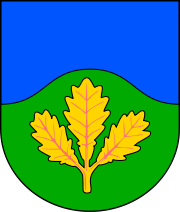 Oznámení veřejného zasedání zastupitelstva Obce Dubičnédne 18. 3. 2024 (pondělí) od 17.00 hod. v budově OÚProgram zasedáníVolba ověřovatelů zápisuKontrola předešlého zápisuProjednání námětů, podnětů, dotazů a stížností jednotlivých občanů.Schvalování záměru směny pozemků mezi Obcí Dubičné a Ing. Trochtou.Schvalování záměru směny pozemků mezi Obcí Dubičné a Evou Koukolovou.Schvalování smlouvy o zřízení věcného břemene č.CB-014330077526/001-DVK (el. připojení stavby Ing. Provod). Cena věcného břemene 10 000 Kč.Schvalování smlouvy o zřízení věcného břemene č.: CB-014330089324/001-DVK (el. připojení stavby p. Zámyslický). Cena věcného břemene 6 000 Kč.Stav investičních akcí obce:Hasičská zbrojnice, Chodníky VD a MD podél silnice III.třídy, Obnova veřejného osvětlení v místní části Samoty, Rekonstrukce místní komunikace do Rudolfova,Studie proveditelnosti komunikací a chodníků v místní části Samoty.Informace o jednání s firmou Jikord, s.r.o.-změna jízdních řádů autobusové dopravy.Studie tlakových poměrů ve vodovodní síti Dubičné vč. umístění nové tlakové čerpací stanice na Samotách.Územní studie "US 2 LOKALITA SEVER, VAR. 2 - Dubičné", v k. ú. Dubičné-návrh k projednáníVýběr dodavatele akce „Oprava oken a dveří-OÚ Dubičné“ v rámci Programu obnovy venkova Jihočeského kraje v roce 2024.  Zavedení el. proudu do kapličky ve Velkém Dubičném a realizace nočního vypínání VO do Rudolfova.Novelizace zákona č. 128/2000 Sb., o obcích – odměňování obecních zastupitelů/usneseníSchvalování dotace zájmovému sdružení SPCCH.              DiskuseVyvěšeno: 11. 3. 2024Sejmuto:								Ing. Hronek Vladimír								       starosta obce